«Новый Бор»сикт овмöдчöминсаСöвет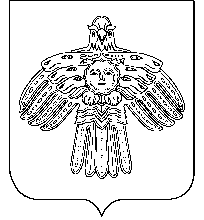 РЕШЕНИЕКЫВКÖРТÖДСоветсельского поселения«Новый Бор»от 20 августа 2010 г.                                                    № 2-16/8О признании утратившим силунормативного акта сельскогопоселения «Новый Бор»                      Совет сельского поселения «Новый Бор» решил:  Признать утратившим силу решения Совета сельского поселения «Новый Бор» :      - решение Совета сельского поселения «Новый Бор» от 21 июня 2010 года № 2-15/3 «О внесении изменений и дополнений в решение Совета сельского поселения «Новый Бор» от 10 ноября 2006 года № 1-9/9 «Об установлении налога на имущество физических лиц».      2. Решение вступает в силу со дня принятия.      Глава сельскогопоселения «Новый Бор»                                             Г.Г. Идамкин      